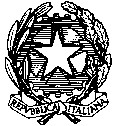 MINISTERO DELL’ISTRUZIONE I.C. VIA GIULIANO DA SANGALLOVia Giuliano da Sangallo, 11 - 00121 Roma/fax 06.5695741 mail rmic8fk007@istruzione.it pec  rmic8fk007@pec.istruzione.it Cod. Mecc.RMIC8FK007 Cod. Fisc. 97197600584 DOMANDA DI PREISCRIZIONE AL PRIMO ANNO SCOLASTICO SCUOLA SECONDARIA DI PRIMO GRADOA.S. 2022/23Il/la sottoscritto/a ______________________ (nome e cognome) nato/a a ____________________ il ________________residente a __________________ documento________________________ in qualità di madre/padre/tutore/affidatario: codice fiscale _______________________________________ n. cellulare _____________________________________CHIEDE L’ISCRIZIONE ALLA CLASSE PRIMADELL’ALUNNO/A (COGNOME)______________________________ NOME_________________________________NATO/A A ______________________ IL _______________________CODICE FISCALE_______________________SCUOLA DI PROVENIENZA___________________________ SEZIONE_______________SPECIFICARE RICHIESTE TEMPO NORMALE: 30 ORE DAL LUNEDÌ AL VENERDÌ dalle 8.05 alle 14.05 INDIRIZZO MUSICALE: 32/33 ORE LUNEDÌ/VENERDÌ (seconda lingua francese)Dalle 8.05 alle 14.05 + due RIENTRI POMERIDIANI (1H DI LEZIONE INDIVIDUALE+ 1 O 2 H DI            MUSICA DI INSIEME/ORCHESTRA). L’iscrizione alla sezione musicale è conseguente alla prova selettiva che si terrà nel mese di febbraio.SCELTA DELLO STRUMENTO (indicare una preferenza solo indicativa. I docenti assegneranno lo strumento a seguito di una prova selettiva): chitarra   flauto traverso  pianoforte  violinoLingue straniere curriculari: 3 ore settimanali di INGLESE + 2 ORE DELLA SECONDA LINGUA SCELTA TRA:(indicare una preferenza): SPAGNOLO FRANCESE   Indicare se intende avvalersi di:  INSEGNAMENTO RELIGIONE CATTOLICA  ATTIVITÀ ALTERNATIVAPREFERENZE: (INDICARE MASSIMO DUE NOMINATIVI DI COMPAGNI CON CUI CI SI VORREBBE TROVARE IN CLASSE):__________________________________________	_____________________________________________                                                                                                                                          FIRMA	      		___________________